I. Define: Wind-      Anemometer-      Wind-chill factor-      Coriolis Effect-      II. Explain:What causes winds?      What is the difference between local winds and global winds?      What is the difference between land breeze and sea breeze?       Label the diagrams: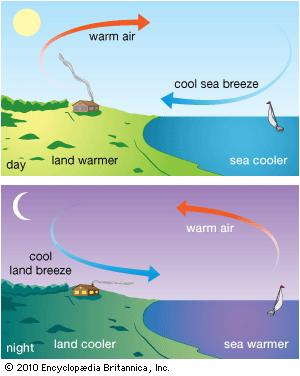 III. Global Wind Pattern Questions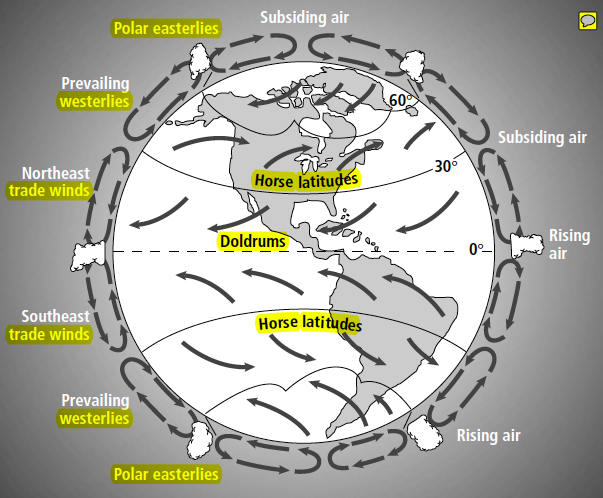 What wind systems move air from about 30* north or south latitude toward the equator?      Describe the movement of air in the huge convection current between 30* north latitude and the equator.      According to the diagram, what forms as a result of rising air at the equator?        How might this account for the formation of tropical rain forests at the equator?      What wind systems move air from about 30* to 60* north or south latitude?      Describe the movement of air in the huge convection current between 30* and 60* north latitude.      Would you expect high or low air pressure at the poles? Explain your answer.      What wind systems move air from about 60* north or south latitude to the poles?     